UČENCI!Danes lahko pri likovni uri izbirate med dvema nalogama. Izberi nalogo, ki ti je ljubša in v kateri veš, da boš res užival in se sprostil.  Naloga – ARHITEKTURA: OBLIKOVANJE ZGRADBE - KAJ POTREBUJEM?WC- TULCELEPILOŠKARJETRŠI PAPIR – KARTONFLOMASTER, BARVICEVELIKO DOBRE VOLJE IN DOMIŠLJIJE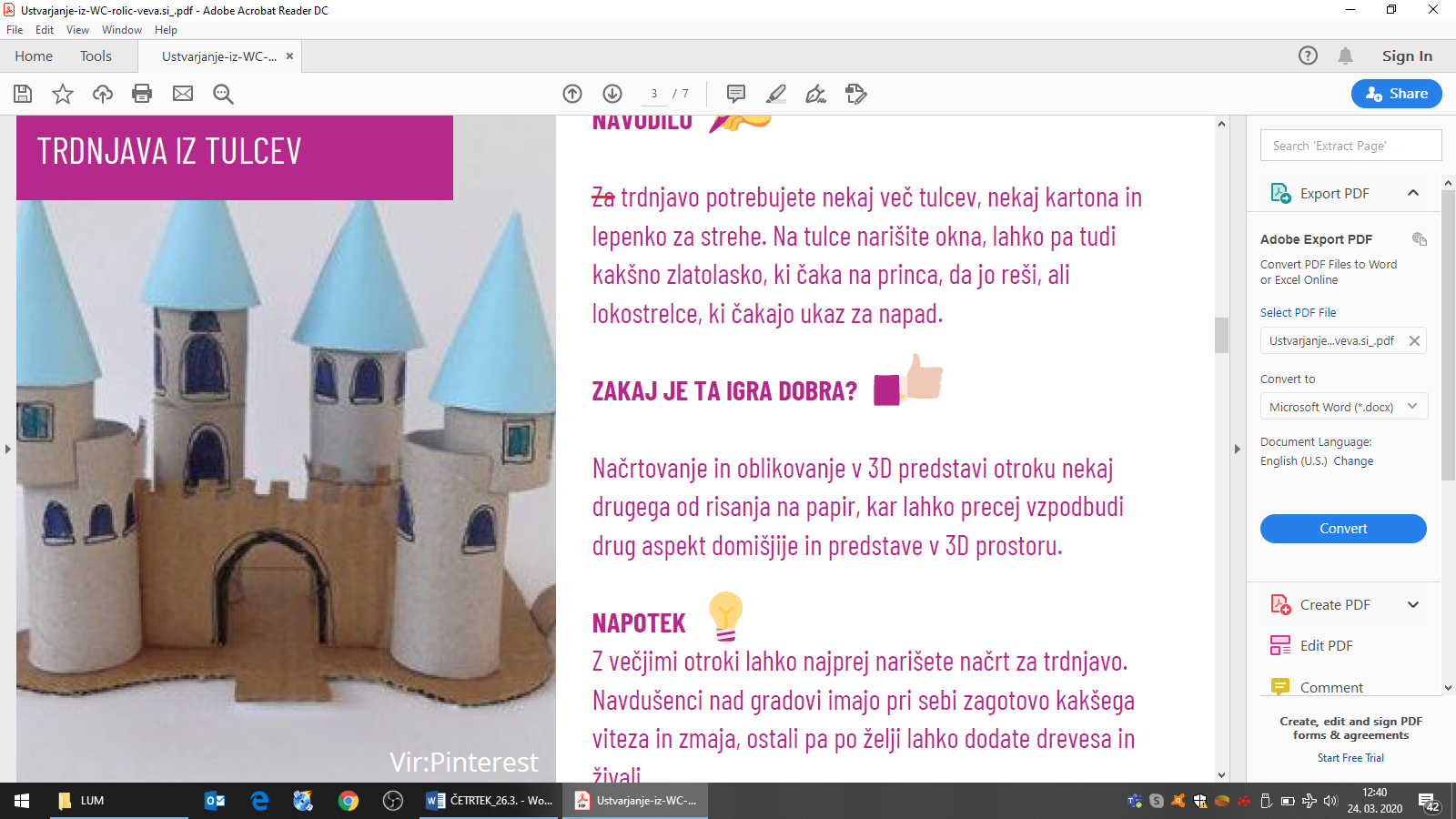 Narediš lahko poljubno zgradbo. Na sliki je le primer naloge.Naloga – MANDALA IZ NARAVNIH MATERIALOVČe je lepo vreme, si lahko v naravi iz naravnih materialov oblikuješ mandalo.  Spodaj imaš nekaj idej, kako oblikovati mandalo.  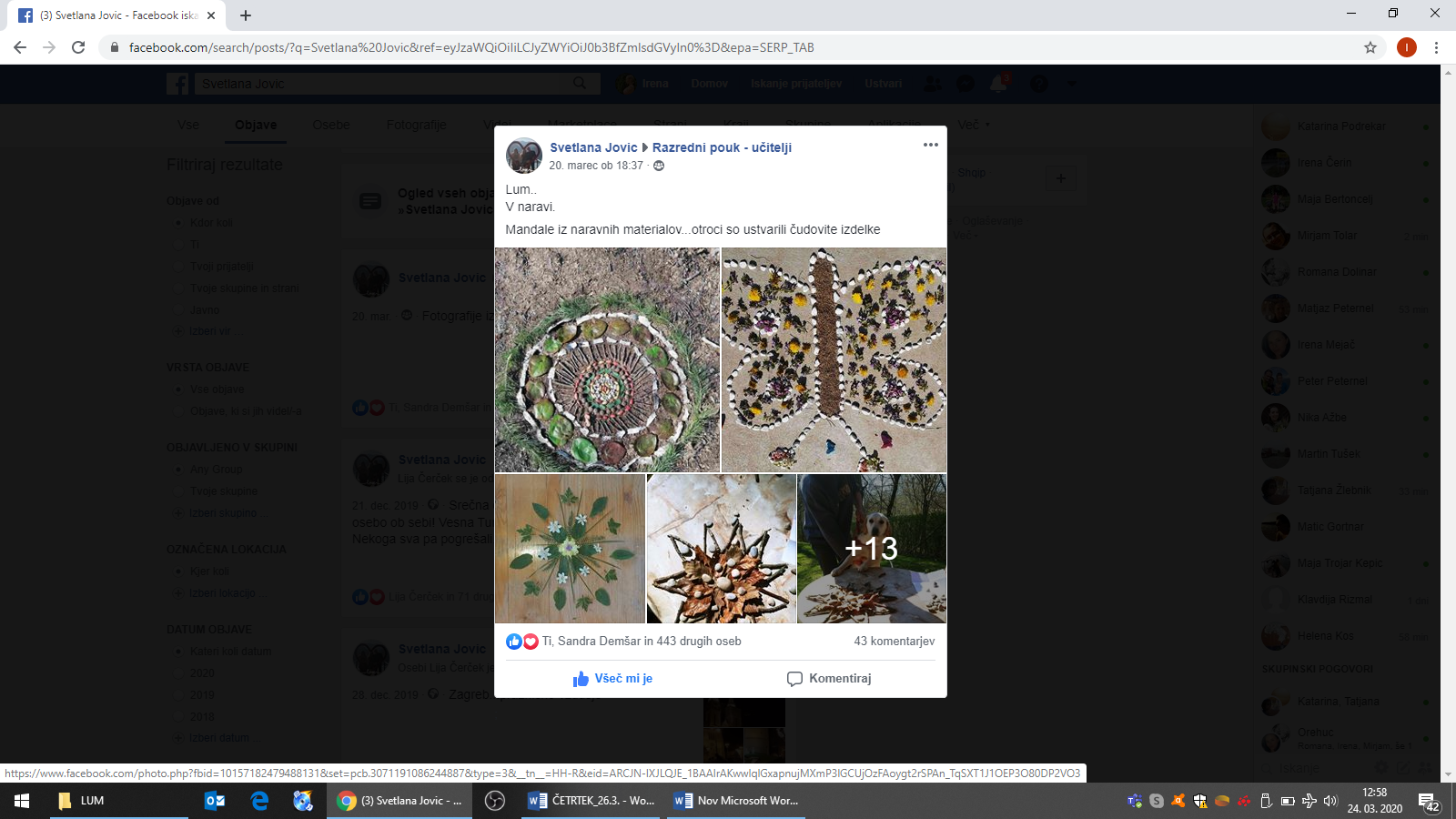 